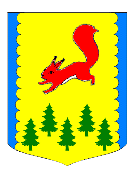 КРАСНОЯРСКИЙ КРАЙПИРОВСКИЙ МУНИЦИПАЛЬНЫЙ ОКРУГПИРОВСКИЙ ОКРУЖНОЙ СОВЕТ ДЕПУТАТОВРЕШЕНИЕОб утверждении Положения об условиях и порядке предоставления муниципальному служащему права на пенсию за выслугу лет за счет средств бюджета Пировского муниципального округа 	В соответствии с пунктом 4 статьи 9 Закона Красноярского края от 24.04.2008 № 5-1565 «Об особенностях правового регулирования муниципальной службы в Красноярском крае», статьями 20, 35 Устава Пировского муниципального округа, Пировский окружной Совет депутатов РЕШИЛ:1. Утвердить Положение об условиях и порядке предоставления муниципальному служащему права на пенсию за выслугу лет за счет средств бюджета Пировского муниципального округа согласно приложению. 2. За лицами, приобретшими право на пенсию за выслугу лет в соответствии с Законом края «Об особенностях правового регулирования муниципальной службы в Красноярском крае» и решением Пировского районного Совета депутатов от 12 декабря 2008 № 43-210р и уволенными с муниципальной службы до 1 января 2017 года, лицами, продолжающими замещать на 1 января 2017 года должности муниципальной службы и имеющими на 1 января 2017 года стаж муниципальной службы для назначения пенсии за выслугу лет не менее 20 лет, продолжающими замещать на 1 января 2017 года должности муниципальной службы, имеющими на этот день не менее 15 лет указанного стажа и приобретшими до 1 января 2017 года право на страховую пенсию по старости (инвалидности) в соответствии с Федеральным законом от 28 декабря 2013 года № 400-ФЗ «О страховых пенсиях», сохраняется право на пенсию за выслугу лет без учета изменений, внесенных Законом Красноярского края от 22.12.2016 № 2-277 «О внесении изменений в Закон края «Об особенностях организации и правового регулирования государственной гражданской службы Красноярского края» в пункт 1 статьи 9 Закона края «Об особенностях правового регулирования муниципальной службы в Красноярском крае». 3. Признать утратившими силу следующие решения Пировского районного Совета депутатов:-от 31.03.2017 №19-105р «Об утверждении Положения об условиях и порядке предоставления муниципальному служащему права на пенсию за выслугу лет за счет средств бюджета Пировского района»;-от 14.12.2017 №27-164р «О внесении изменений в решение Пировского районного Совета депутатов от 31.03.2017 №19-105р «Об утверждении Положения об условиях и порядке предоставления муниципальному служащему права на пенсию за выслугу лет за счет средств бюджета Пировского района»;-от 13.12.2019 №51-282р «О внесении изменений в решение Пировского районного Совета депутатов от 31.03.2017 №19-105р «Об утверждении Положения об условиях и порядке предоставления муниципальному служащему права на пенсию за выслугу лет за счет средств бюджета Пировского района»;-от 09.09.2020 №57-315р «О внесении изменений в решение Пировского районного Совета депутатов от 31.03.2017 №19-105р «Об утверждении Положения об условиях и порядке предоставления муниципальному служащему права на пенсию за выслугу лет за счет средств бюджета Пировского района».4. Настоящее решение распространяет свое действие на муниципальных служащих ранее замещавших должности муниципальной службы в органах местного самоуправления поселений Пировского района и органах местного самоуправления Пировского района до объединения всех поселений, входящих в состав Пировского района Красноярского края, и наделении вновь образованного муниципального образования статусом Пировского муниципального округа Красноярского края.5. Решение вступает в силу с 01 января 2021 года и подлежит официальному опубликованию в районной газете «Заря».Положение об условиях и порядке предоставления муниципальному служащему права на пенсию за выслугу лет за счет средств бюджета Пировского муниципального округа 1. ОБЩИЕ ПОЛОЖЕНИЯ1.1. Настоящее Положение определяет условия и порядок предоставления лицам, замещавшим должности муниципальной службы, пенсии за выслугу лет за счет средств бюджета Пировского муниципального округа (далее – Положение, пенсия за выслугу лет).1.2. Право на пенсию за выслугу лет имеют муниципальные служащие Пировского муниципального округа, указанные в статье 9 Закона Красноярского края от 24.04.2008 №5-1565 «Об особенностях правового регулирования муниципальной службы в Красноярском крае» (далее – Закон края № 5-1565).1.3. Пенсия за выслугу лет не выплачивается в период прохождения государственной службы Российской Федерации, при замещении государственной должности Российской Федерации, государственной должности субъекта Российской Федерации, муниципальной должности, замещаемой на постоянной основе, должности муниципальной службы, а также в период работы в межгосударственных (межправительственных) органах, созданных с участием Российской Федерации, на должностях, по которым в соответствии с международными договорами Российской Федерации осуществляются назначение и выплата пенсий за выслугу лет в порядке и на условиях, которые установлены для федеральных государственных гражданских служащих, а также в случае прекращения гражданства Российской Федерации. При последующем увольнении с государственной службы Российской Федерации или освобождении от указанных должностей выплата пенсии за выслугу лет возобновляется со дня, следующего за днем увольнения с указанной службы или освобождения от указанных должностей гражданина, обратившегося с заявлением о ее возобновлении.1.4. Лицам, имеющим одновременно право на пенсию за выслугу лет в соответствии с настоящим Положением и пенсию за выслугу лет, ежемесячную доплату к пенсии, ежемесячное пожизненное содержание или дополнительное (пожизненное) ежемесячное материальное обеспечение, назначаемые и финансируемые за счет средств федерального бюджета в соответствии с федеральным законодательством, а также на пенсию за выслугу лет (ежемесячную доплату к пенсии, иные выплаты), устанавливаемые в соответствии с краевым законодательством, законодательством других субъектов Российской Федерации или актами органов местного самоуправления в связи с прохождением государственной гражданской службы края, других субъектов Российской Федерации или муниципальной службы, назначается пенсия за выслугу лет в соответствии с настоящей статьей или одна из указанных выплат по их выбору.2. РАЗМЕР ПЕНСИИ ЗА ВЫСЛУГУ ЛЕТ2.1. Пенсия за выслугу лет назначается в размере 45 процентов среднемесячного заработка муниципального служащего за вычетом страховой пенсии по старости (инвалидности), фиксированной выплаты к страховой пенсии и повышений фиксированной выплаты к страховой пенсии, установленных в соответствии с Федеральным законом от 28 декабря 2013 года № 400-ФЗ «О страховых пенсиях».За каждый полный год стажа муниципальной службы сверх стажа, установленного в соответствии с пунктом 1 статьи 9 Закона Красноярского края от 24.04.2008 №5-1565 «Об особенностях правового регулирования муниципальной службы в Красноярском крае» пенсия за выслугу лет увеличивается на 3 процента среднемесячного заработка.Общая сумма пенсии за выслугу лет и страховой пенсии по старости (инвалидности), фиксированной выплаты к страховой пенсии и повышений фиксированной выплаты к страховой пенсии не может превышать 75 процентов среднемесячного заработка муниципального служащего.2.2. Размер среднемесячного заработка, исходя из которого исчисляется пенсия за выслугу лет, не должен превышать 2,8 должностного оклада с учетом действующих на территории районного коэффициента, процентной надбавки за стаж работы в районах Крайнего Севера и приравненных к ним местностях и процентной надбавки за работу в местностях с особыми климатическими условиями, установленного по должности муниципальной службы, замещавшейся на день прекращения муниципальной службы либо на день достижения возраста, дающего право на страховую пенсию по старости в соответствии с Федеральным законом от 28 декабря 2013 года № 400-ФЗ «О страховых пенсиях».2.3.Максимальный размер пенсии муниципального служащего не может превышать максимальный размер пенсии государственного гражданского служащего края по соответствующей должности государственной гражданской службы края согласно приложению 2 к Закону края № 5-1565, исчисляемый при аналогичных условиях назначения пенсии за выслугу лет исходя из максимального размера должностного оклада по соответствующей должности государственной гражданской службы края, установленного Законом Красноярского края от 04.06.2019 №7-2846 «Об оплате труда лиц, замещающих государственные должности Красноярского края, и государственных гражданских служащих Красноярского края» с учетом действующих на территории районного коэффициента, процентной надбавки за стаж работы в районах Крайнего Севера и приравненных к ним местностях и процентной надбавки за работу в местностях с особыми климатическими условиями.2.4. При определении размера пенсии за выслугу лет в порядке, установленном настоящим Положением, не учитываются суммы, предусмотренные пунктом 3 статьи 14 Федерального закона от 15 декабря 2001 года № 166-ФЗ «О государственном пенсионном обеспечении в Российской Федерации».2.5. Размер пенсии за выслугу лет исчисляется по выбору муниципального служащего, обратившегося за установлением пенсии за выслугу лет, исходя из среднемесячного заработка за последние 12 полных месяцев муниципальной службы, предшествовавших дню ее прекращения либо дню достижения гражданином возраста, дающего право на страховую пенсию по старости в соответствии с частью 1 статьи 8 и статьями 30 - 33 Федерального закона от 28 декабря 2013 года № 400-ФЗ «О страховых пенсиях» (дававшего право на трудовую пенсию в соответствии с Федеральным законом от 17 декабря 2001 года № 173-ФЗ «О трудовых пенсиях в Российской Федерации»).2.6. Для определения среднемесячного заработка учитывается денежное содержание муниципальных служащих, состоящее из следующих выплат:1) должностной оклад;  2) ежемесячная надбавка за классный чин;  3) ежемесячная надбавка за особые условия муниципальной службы;  4) ежемесячная надбавка за выслугу лет;  5) ежемесячное денежное поощрение;6) ежемесячная процентная надбавка к должностному окладу за работу со сведениями, составляющими государственную тайну;   7) премии; 8) единовременная выплата при предоставлении ежегодного оплачиваемого отпуска;   9) материальная помощь.При определении среднемесячного заработка учитываются действующие на территории края районный коэффициент, процентная надбавка к заработной плате за стаж работы в районах Крайнего Севера и приравненных к ним местностях, в иных местностях края с особыми климатическими условиями (далее – районный коэффициент и надбавки).2.7. За период сохранения за муниципальным служащим в соответствии с законодательством Российской Федерации денежного содержания по замещаемой им должности муниципальной службы для определения среднемесячного заработка учитывается указанное денежное содержание.2.8. При исчислении среднемесячного заработка из расчетного периода исключается время нахождения муниципального служащего в отпусках без сохранения денежного содержания, по беременности и родам, по уходу
за ребенком до достижения им установленного законом возраста, а также периоды временной нетрудоспособности. Начисленные за это время суммы соответствующих пособий не учитываются.2.9. Размер среднемесячного заработка при отсутствии в расчетном периоде исключаемых из него в соответствии с пунктом 2.8 Положения времени нахождения муниципального служащего в соответствующих отпусках и периода временной нетрудоспособности определяется путем деления общей суммы полученного в расчетном периоде денежного содержания на 12.2.10. В случае если из расчетного периода исключаются в соответствии с пунктом 2.8 Положения время нахождения муниципального служащего в соответствующих отпусках и период временной нетрудоспособности размер среднемесячного заработка определяется путем деления указанной суммы на количество фактически отработанных дней в расчетном периоде и умножается на 21 (среднемесячное число рабочих дней в году).При этом выплаты, указанные в подпунктах 7 и 8 пункта 2.6 Положения, учитываются при определении среднемесячного заработка в размере одной двенадцатой фактически начисленных в этом периоде выплат.2.11. По заявлению муниципального служащего из числа полных месяцев, за которые определяется месячное денежное содержание, исключаются месяцы, когда муниципальный служащий находился в отпуске без сохранения денежного содержания. При этом исключенные месяцы должны заменяться другими, непосредственно предшествующими избранному периоду.Если в течение расчетного периода произошло повышение денежного содержания, месячное денежное содержание за весь расчетный период рассчитывается с учетом повышения денежного содержания.2.12. Минимальный размер пенсии за выслугу лет муниципального служащего устанавливается в размере:а) 1000 рублей – при наличии у муниципальных служащих стажа муниципальной службы (далее – стаж муниципальной службы) менее 20 лет;б) 2000 рублей – при наличии у муниципальных служащих стажа муниципальной службы от 20 лет до 30 лет;в) 3000 рублей – при наличии у муниципальных служащих стажа муниципальной службы 30 и более лет.В случае выплаты пенсии за выслугу лет муниципальному служащему в минимальном размере ограничение по общей сумме пенсии за выслугу лет и страховой пенсии по старости (инвалидности), фиксированной выплаты к страховой пенсии и повышенной фиксированной выплаты к страховой пенсии, установленное пунктом 2.1. настоящего Положения, не применяется.2.13. Перерасчет размера пенсии за выслугу лет муниципальным служащим производится после ее назначения с применением положений пунктов 2.1 – 2.11 настоящего Положения в следующих случаях:а) увеличения продолжительности стажа муниципальной службы в связи с замещением государственной должности Российской Федерации, государственной должности субъекта Российской Федерации, муниципальной должности, замещаемой на постоянной основе, должности государственной гражданской службы Российской Федерации или должности муниципальной службы и (или) замещения должности гражданской службы не менее 12 полных месяцев с более высоким должностным окладом;б) увеличения в централизованном порядке размера денежного содержания по должности муниципальной службы, замещавшейся либо на день прекращения муниципальной службы, либо на день достижения возраста, дающего право на страховую пенсию по старости, предусмотренную Федеральным законом от 28 декабря 2013 года № 400-ФЗ «О страховых пенсиях» (дававшего право на трудовую пенсию по старости в соответствии с Федеральным законом от 17 декабря 2001 года № 173-ФЗ «О трудовых пенсиях в Российской Федерации);в) изменения размера страховой пенсии по старости (инвалидности), фиксированной выплаты к страховой пенсии, повышений фиксированной выплаты к страховой пенсии, исходя из которых определен размер пенсии за выслугу лет.2.14. Размер пенсии за выслугу лет пересчитывается со сроков, установленных для изменения размера страховой пенсии по старости (инвалидности), изменения размера денежного содержания муниципальных служащих.2.15. Информация о предоставлении пенсии за выслугу лет муниципальному служащему в соответствии с настоящим решением Пировского окружного Совета депутатов размещается в Единой государственной информационной системе социального обеспечения. Размещение (получение) указанной информации в Единой государственной информационной системе социального обеспечения осуществляется в соответствии с Федеральным законом от 17 июля 1999 года №178-ФЗ «О государственной социальной помощи.3. ПОРЯДОК НАЗНАЧЕНИЯ И ВЫПЛАТЫ ПЕНСИИЗА ВЫСЛУГУ ЛЕТ3.1. Заявление о назначении пенсии за выслугу лет подается в администрацию Пировского муниципального округа (далее – уполномоченный орган) по форме согласно приложению №1 к Положению.3.2. К заявлению о назначении пенсии за выслугу лет прилагаются следующие документы:а) копия муниципального правового акта, приказа об освобождении от должности муниципальной службы, заверенные соответствующим органом местного самоуправления, избирательной комиссией, архивом;б) справка о периодах службы (работы), учитываемых для назначения пенсии за выслугу лет, по форме согласно приложению №2 к Положению;в) копия трудовой книжки или дубликата трудовой книжки, заверенные нотариально либо органом местного самоуправления Пировского муниципального округа по последнему месту замещения должности муниципальной службы, и (или) сведения о трудовой деятельности, оформленные в установленном законодательством порядке (статья 66.1 Трудового кодекса Российской Федерации);г) справка о размере среднемесячного заработка муниципального служащего по форме согласно приложению №3;д) справка о размерах страховой пенсии по старости (инвалидности), фиксированной выплаты к страховой пенсии и повышений фиксированной выплаты к страховой пенсии, установленных в соответствии с Федеральным законом от 28 декабря 2013 года № 400-ФЗ «О страховых пенсиях»;е) заверенная копия военного билета;  ж) согласие на обработку персональных данных, оформленное в соответствии со статьей 9 Федерального закона от 27.07.2006 №152-ФЗ "О персональных данных". и) другие документы, подтверждающие периоды, включаемые в стаж муниципальной службы.При подаче указанных документов предъявляется паспорт и оригинал трудовой книжки или дубликат трудовой книжки муниципального служащего, и (или) сведения о трудовой деятельности, оформленные в установленном законодательством порядке (статья 66.1 Трудового кодекса Российской Федерации).3.3. Основанием для назначения пенсии за выслугу лет является муниципальный правовой акт, издаваемый уполномоченным органом (далее – Акт).Решение об установлении пенсии за выслугу лет при наличии всех необходимых документов принимается в срок не позднее 1 месяца со дня регистрации заявления.Уполномоченный орган в течение 10 рабочих дней с даты принятия решения о назначении пенсии за выслугу лет сообщает заявителю о назначении ему пенсии за выслугу лет (знакомит с правовым актом о назначении пенсии за выслугу лет, сообщает по телефону, по электронной почте на адрес электронной почты заявителя).В Акте указывается процентное отношение к среднемесячному заработку, дата, с которой устанавливается пенсия, размер пенсии.Проект Акта готовится специалистом уполномоченного органа.В случае принятия отрицательного решения заявитель в течение 10 рабочих дней письменно уведомляется об этом с указанием мотивов отказа в установлении пенсии за выслугу лет.3.4. Пенсия за выслугу лет устанавливается и выплачивается со дня подачи заявления, но не ранее чем со дня возникновения права на нее.3.5. Специалист уполномоченного органа:а) в срок до 20-го числа каждого месяца представляет финансовому управлению заявку на выплату пенсий за выслугу лет на текущий месяц;б) производит перерасчет размера пенсии за выслугу лет в соответствии с пунктами 2.13, 2.14.3.6. Выплата пенсии за выслугу лет производится до 15 числа месяца, следующего за расчетным, на счет, открытый в российской кредитной организации, указанный в заявлении получателя пенсии за выслугу лет.3.7. Лицам, имеющим стаж, дающий право на установление пенсии за выслугу лет, и уволенным в связи с ликвидацией, органа местного самоуправления, избирательной комиссии (его структурного подразделения) либо в связи с сокращением численности или штата работников, пенсия за выслугу лет устанавливается со дня, следующего за днем, в котором сохранение средней заработной платы в соответствии с действующим законодательством было прекращено.3.8. Лицо, получающее пенсию за выслугу лет, обязано в пятидневный срок сообщить о назначении на государственную должность Российской Федерации, государственную должность субъекта Российской Федерации, муниципальную должность, замещаемую на постоянной основе, должность федеральной государственной службы, должность государственной гражданской службы субъекта Российской Федерации или должность муниципальной службы, прекращении гражданства РФ в письменной форме в уполномоченный орган.3.9.Общий отдел администрации Пировского муниципального округа ведет сводный реестр лиц, являющихся получателями пенсии за выслугу лет и ежемесячной доплаты к пенсии, выплачиваемых за счет средств бюджета Пировского муниципального округа.Приложение 1к Положению                                                           Руководителю уполномоченного органа округа                                                              _________________________________________                                                              от _____________________________________,                                                              проживающего по адресу: _________________                                                              ________________________________________,                                                              контактный телефон: _____________________                                                              e-mail (при наличии): ___________________Заявление В соответствии со статьей 9 Закона  Красноярского  края от   24.04.2008   №5-1565   "Об   особенностях правового регулирования  муниципальной службы Красноярского края" прошу назначить  мне,  замещавшему  должность  муниципальной службы _________________________________________________________________________________________,                                                    (наименование должности)пенсию за  выслугу  лет к назначенной в соответствии с Федеральным законом от  28.12.2013 N 400-ФЗ "О страховых пенсиях" (Законом Российской Федерации от  19.04.1991  №1032-1  "О  занятости населения в Российской Федерации") страховой пенсии по старости (инвалидности).Страховую пенсию по старости (инвалидности) получаю в ________________________________________________________________________________________________________.                  (наименование органа Пенсионного фонда Российской Федерации)Прошу назначенную мне  пенсию  за выслугу лет перечислять в кредитную организацию:наименование российской кредитной организации ____________________________________________________________________________________________________________________;номер банковского счета:┌─┬─┬─┬─┬─┬─┬─┬─┬─┬─┬─┬─┬─┬─┬─┬─┬─┬─┬─┬─┐└─┴─┴─┴─┴─┴─┴─┴─┴─┴─┴─┴─┴─┴─┴─┴─┴─┴─┴─┴─┘страховой номер индивидуального лицевого счета (СНИЛС)_____________________________________________________________________. Ознакомлен  (а)  с  тем,  что  пенсия за выслугу лет не выплачивается в период   прохождения   государственной  службы  Российской  Федерации,  при замещении государственной должности Российской Федерации, государственной должности   субъекта   Российской   Федерации,   муниципальной   должности, замещаемой  на постоянной основе, должности муниципальной службы, а также в период   работы   в   межгосударственных   (межправительственных)  органах, созданных  с участием  Российской  Федерации,  на должностях, по которым в соответствии    с    международными    договорами    Российской   Федерации осуществляются  назначение  и  выплата пенсий за выслугу лет в порядке и на условиях, которые установлены для федеральных государственных (гражданских) служащих,  а  также  в случае прекращения гражданства Российской Федерации.Обязуюсь  в  течение  5  рабочих  дней  с  даты  наступления  указанных обстоятельств   сообщить  об  этом  в  письменной  форме  в  уполномоченный орган администрации Пировского муниципального округа.К заявлению прилагаются:-  копия распоряжения администрации муниципального образования (приказа) об освобождении от замещаемой  должности  муниципальной  службы  и  увольнении с муниципальной службы;- копия трудовой книжки или дубликата трудовой книжки, заверенные нотариально либо органом местного самоуправления Пировского муниципального округа по последнему месту замещения должности муниципальной службы, и (или) сведения о трудовой деятельности, оформленные в установленном законодательством порядке (статья 66.1 Трудового кодекса Российской Федерации);- справка  о  размере страховой пенсии, получаемой на момент представления заявления об установлении пенсии за выслугу лет;-  справка,  подтверждающая  размер  среднемесячного заработка по должности муниципальной службы;-  справка  о  периодах  службы  (работы), учитываемых при исчислении стажа муниципальной службы;-  согласие на обработку персональных данных, оформленное в соответствии со статьей  9  Федерального  закона  от  27.07.2006  №152-ФЗ "О персональных данных"."__" __________ 20__ г.                  __________________________________       (дата)                                       (подпись муниципального служащего)Заявление принято№ ___________________________________   (регистрационный номер заявления)Приложение 2к ПоложениюСправкао периодах службы (работы), учитываемых для назначенияпенсии за выслугу лет_____________________________________________________________________,(фамилия, имя, отчество)замещавшего должность _______________________________________________,(наименование должности)дающую право на пенсию за выслугу лет.--------------------------------<*> В льготном исчислении указываются периоды, учтенные при определении стажа муниципальной службы, в течение которых один календарный год засчитывается за несколько лет (например, военная служба по призыву).Руководитель                   _____________   ___________________________                                                 (подпись)                (И.О. Фамилия)М.П.Приложение 3к ПоложениюСправкао размере среднемесячного заработкаСреднемесячное денежное содержание _________________________________________,                                                               (фамилия, имя, отчество)замещавшего должность _________________________________________________________________________________________________________________________________,(наименование должности)за период  с "__" _____________ 20__ г. по "__" ______________ 20__ г.составило:Руководитель                                              ____________   ________________                                                                           (подпись)     (И.О. Фамилия)Главный бухгалтер                                   ____________   ________________                                                                         (подпись)     (И.О. Фамилия)М.П.29.12.2020с. Пировское№ 7-51рПредседатель Пировского окружного Совета депутатов                    Глава Пировского                    муниципального округа____________ Г.И. Костыгина                    ___________ А.И. ЕвсеевПриложение к решению Пировского окружного Совета депутатов от 29.12.2020 № 7-51р ПринялПринялПринялКол-во документовДатаПодпись№ п/п№ записи в трудовой книжкеДатаДатаДатаНаименование организации, должностьПродолжительность службы (работы)Продолжительность службы (работы)Продолжительность службы (работы)Продолжительность службы (работы)Продолжительность службы (работы)Продолжительность службы (работы)Стаж государственной гражданской службы, принимаемый для расчета размера пенсии за выслугу летСтаж государственной гражданской службы, принимаемый для расчета размера пенсии за выслугу летСтаж государственной гражданской службы, принимаемый для расчета размера пенсии за выслугу лет№ п/п№ записи в трудовой книжкегодмесяцчислоНаименование организации, должность в календарном исчислении в календарном исчислении в календарном исчислениив льготном исчислении <*>в льготном исчислении <*>в льготном исчислении <*>Стаж государственной гражданской службы, принимаемый для расчета размера пенсии за выслугу летСтаж государственной гражданской службы, принимаемый для расчета размера пенсии за выслугу летСтаж государственной гражданской службы, принимаемый для расчета размера пенсии за выслугу лет№ п/п№ записи в трудовой книжкегодмесяцчислоНаименование организации, должностьлетмесднейлетмес.днейлетмес.днейЗа 12 месяцев, рублейВ месяцВ месяцЗа 12 месяцев, рублейпроцентоврублейСреднемесячный заработок:1) должностной оклад2) оклад за классный чин3) ежемесячная надбавка к должностному окладу за выслугу лет4) ежемесячная надбавка к должностному окладу за особые условия муниципальной службы5) ежемесячное денежное поощрение6) премии за выполнение особо важных и сложных заданий7) ежемесячная надбавка к должностному окладу за работу со сведениями, составляющими государственную тайну8) единовременная выплата при предоставлении ежегодного оплачиваемого отпуска, материальная помощь9) районный коэффициент, процентная надбавка к заработной плате за стаж работы в районах Крайнего Севера и приравненных к ним местностях, в иных местностях края с особыми климатическими условиямиИтого